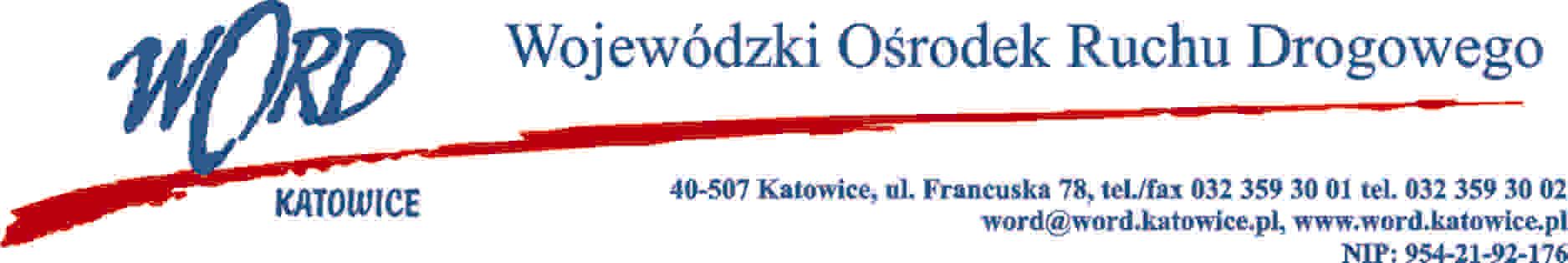 Katowice, dnia 14.03.2022 r. AT-ZP.262.2.15.2022.IDInformacja z otwarcia ofert W związku z otwarciem ofert dot. postępowania o udzielenie zamówienia publicznego pn.: „Dostawa sprzętu IT dla Wojewódzkiego Ośrodka Ruchu Drogowego w Katowicach – etap I”, które miało miejsce 14.03.2022 r. o godz. 09:30, w oparciu o art. 222 ust. 5 ustawy z 11 września 2019 r. Prawo zamówień publicznych (Dz. U. z 2021 r., 1129 ze zm.), Zamawiający przekazuje następujące informacje:W przedmiotowym postępowaniu ofertę złożyli Wykonawcy: Dyrektor WORDJanusz FreitagOtrzymują;1)Platforma 2) a/aWykonawcyCena brutto  (zł) część ICena brutto  (zł) część IICena brutto (zł) część IIICena brutto (zł) część IVCena brutto (zł) część VCena brutto (zł) część VI1.e-Tech"® Jacek Sójka Spółka Jawna Nowa 29/31 90-030 Łódź, NIP:728268087628 326,9030 750,002.PIXEL Centrum Komputerowe Tomasz Dziedzic Kamieniec 102, 28-230 Połaniec NIP: 866-17-40-98531 997,843.Innovation In Technology sp. z o.o. Szmaragdowa 3 78-100 Niekanin NIP: 671181142828 153,474.COPY.NET.PL PIOTR SÓJKA ul. Puławska 359 02-801 Warszawa NIP: 29 114,105.CEZAR CEZARY MACHNIO I PIOTR GĘBKA SP. ZO.O.WOLNOŚĆ 8LOK 4 26-600 Radom, NIP: 948252850728 442,526.MPC Paweł Oleksiewicz Noskowskiego 1 99-300 Kutno, NIP: 775165661530 523,6863 480,3045 128,7015 609,937.GRUPA E Sp. z o.o. Piwna 32 43-100 Tychy NIP: 646292607732 026,7492 245,0830 061,2017 306,10213 282,0017 220,008.13P Sp. z o.o. Międzyleska 2-4 50-514 Wrocław NIP: 899284596233 818,859.AF SEKO sp. z o.o. Bogusławskiego 17 43- 300 Bielsko-Biała NIP: 547004928830 812,7332 090,7010.SOLARENS Sp. z o.o. Czerwonych Beretów 14 lok.6U-74 00-910 Warszawa NIP:  9522210267186 972,3015 985,0811.CPU ZETO Sp. z o.o.Powstańców Wielkopolskich 20 58-500 Jelenia Góra NIP: 6110203374 31 506,4515 999,8412.FHU Horyzont Krzysztof Lech11 Listopada 21 38-300 Gorlice, NIP: 685165624132 951,7013.FHU Contrakt Adam GoikKarpacka 11 40-216 Katowice NIP:  954234571134 686,0050 676,0030 750,00